Załącznikdo Zasad przyznawania wsparcia tłumacza języka migowegow ramach wsparcia dydaktycznego studentów głuchych i słabosłyszących UWM w Olsztynie WNIOSEK O PRZYZNANIE WSPARCIA 
Tłumacza języka migowegoI. Dane osobowe studentaImię i nazwisko: 	…………………………………………………………………………………………………………..……………………………………………….PESEL: …………………………………..…………………………………    miejsce urodzenia: …………………………………………………………………Adres do korespondencji ………………………………………………………………………………….…..……………………………………………………………………………………………..Tel.: …………………………………………..…………………………  e-mail: …………………….……………………….………….………………………………Nr albumu: ……….…….………………  Rok studiów: …………………………        Wydział …………………………………………………………………Kierunek studiów: ……………………………………………………………………….Rodzaj studiów:Stacjonarne	  Niestacjonarne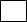 II. Stopień i rodzaj niepełnosprawności oraz krótki opis niepełnosprawności:…………………………………………………………………………………………………………………………………………………………………………………………………………………………………………………………………………………………………………………………………………………………………………III. Znajomość języka migowego:  PJM	 SJM		   brak znajomości języka migowegoIV. Wskazanie problemów w procesie kształcenia w powiązaniu z posiadaną wadą słuchu:……………………………………………………………………………………………..……………………………..……………………………………………………….……………………………………………………………………………………………………..………………………..…………………………………………………….V. Okres wnioskowania o usługę:Od …………………………..………………….………… do ……………….…………………………………………….VI. Zakres wsparcia tłumacza języka migowego:……………………………………………………………………………………………………………………………………………………………………………………………………………………………………………………………………………………………………………………………………………………………………………………………………………………………………………………………………………………………………………………………………………………………… VII. Wnioskowana liczba godzin wsparcia tłumacza: ………………… godzin/msc Załącznik: orzeczenie o stopniu niepełnosprawności________________________________     __________________________________      			           (data i podpis wnioskodawcy)    (data przyjęcia wniosku i podpis pracownika)				Oświadczam, że:Wyrażam zgodę na przetwarzanie moich danych osobowych w celach statutowych UWM przez Biuro ds. Osób Niepełnosprawnych Uniwersytetu Warmińsko-Mazurskiego. Jednocześnie oświadczam, że zostałam/em pouczona/y o:- adresie siedziby i pełnej nazwie administratora danych osobowych, - celu zbierania danych,- prawie dostępu do treści swoich danych oraz ich poprawiania,- dobrowolności podania danych osobowych.Zapoznałam/em się z Zasadami przyznawania wsparcia tłumacza języka migowego w ramach wsparcia dydaktycznego studentów głuchych i słabosłyszących UWM w Olsztynie.                                                                       			           ____________________________________                                                                       	                                  (miejscowość/ data/ czytelny podpis wnioskodawcy)                                                 (Wypełnia Uniwersytecki Centrum Wsparcia)Biuro ds. Osób z Niepełnosprawnościami Uniwersytetu Warmińsko-Mazurskiego w Olsztynie	przyznaje wsparcie TJM 	nie przyznaje wsparcia TJM wnioskującemu/cej.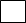 Przyznane wsparcie: ……………………………………………………………………………………………………………………………………………………………………………………………………………………………………………………………………………………………………………….………………………………………………………..……………………………………………………………………………………………………………………………………………………………………………………w ilości ……….godzin/msc.  na okres …………………………………… (od ………………………………… do ……………………………………).Uzasadnienie: .....………………………………………………………….………………………………………………………..………………………..……………………………………………………………………………………………………………..………………………………………………………………………………………………………………………………………………………………………………………………………………………………………………….…………………………………………….   _____________________________         (data i podpis pracownika BON)    Zatwierdzam _____________________________       (data, podpis i pieczęć Kierownika BON)